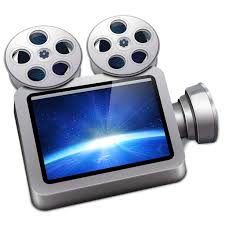 What are The Next Generation Science Standards?A Knovio PresentationPart One:Using the NGSS website (http://www.nextgenscience.org/need-standards), click, Getting to Know the Standards, then from the drop down menu, click, ‘The Need for Standards’.  Read the entire page.Using the NGSS App, Click Resources, then,  ‘Structure’ and read pages 1-5 titled, ‘How to Read the Next Generation Science Standards’ Watch, ‘How to Read the Next Generation Science Standards (http://www.nextgenscience.org/resources/how-read-next-generation-science-standards)*note: There is intentional overlap between class discussion, reading, and NGSS video. Part Two:Create a PowerPoint presentation (save to your desktop) that synthesizes information from the above resources, our class discussion, and your textbook and addresses each of the following questions and points.Explain the need for the Next Generation Science Standards (NGSS). Use at least two facts from the resources above.Take a screenshot of any NGSS and decompose it. Explain its parts and why it is important to understand each part. You must include: Disciplinary Core Ideas, Science and Engineering Practice, Cross Cutting Concepts, and Connection boxes. Explain one idea or topic that is new to youBased on the readings and video, pose one question or explain an item you would like to know more about.Part Three:Create your Knovio account www.knovio.com.Upload your PPT.Record your video narration; explain each slid. Remember- DO NOT read the slides- TALK about them.Publish your KnovioCopy & paste the link to Blackboard.Submit the assignment.Be prepared to share & discuss your work during our next class.